KUMISION SETTEFIKASION PARA I MANMANIDUKA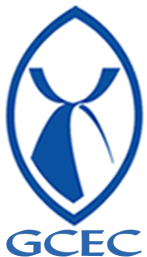 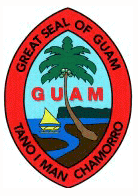 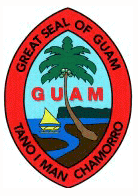 GUAM COMMISSION FOR EDUCATOR CERTIFICATION303 University Drive, SOE Room 105, Mangilao, GU 96913Tel: (671)735-2554 Fax: (671)735-2569www.gcec.guam.govCOMMISSION MEMBERSRoberta M. Abaday, CHAIR(Community Representative)msrabaday@gmail.comLisa Baza-Cruz, Ed. D., VICE-CHAIR(Terminal Degree-Education Rep.)bazacruz@gmail.comLeeana L. Borja, TREASURER(School Counselor Representative)leeana.borja@gmail.comLisa Cooper-Nurse, Ed. D.(Administrator Representative)lscooper-nurse@gdoe.netAldrin B. Cajigal, Ed. D.(Terminal Degree-Education Rep.)abcajigal@gdoe.netDavid Q. Mercado(School Teacher Representative)dqmercado@gdoe.net	Chelsey T. San Nicolas (Community Representative)cltingsn@gmail.comEX-OFFICIO MEMBERSSuperintendent of Ed.-GDOE(Jon Fernandez, Esq.)superintendent@gdoe.netPresident-UOG (Thomas Krise, Ph.D.)tkrise@triton.uog.eduChairman-GEB (Mark B. Mendiola)gdoeparents@gdoe.netPresident/CEO-GCC (Mary A.Y. Okada, Ed.D)mary.okada@guamcc.netGCEC Regular Meeting Monday, February 21, 2022 4:04 p.m.  ZoomAGENDA Call to order / Roll call of membersApproval of AgendaApproval of MinutesReportsTreasurerChairpersonExecutive DirectorPresentation of Jurisdiction Certificate toUOG 10am 1/14/22GCC 9am 12/20/21Old BusinessEducator MisconductTraining Request: NASDTEC Speaker Troy HutchinsPraxis Update 240 Tutoring Offered: set up a discount link for GCEC that you could share with teachers to give them access to our Praxis guides at half priceNew BusinessEndorsement Request Adaptive PE in Sp.Ed.93rd Annual Conf. Boston MA NASDTECPublication/Media PromotionPamphlet Tri-foldPoster (Print/digital)VideoLogo DesignsEx-OfficioAnnouncementsTraining Dec 15, 2021 2:00pm Open Government Law: Office of Attorney General ZOOM CompletedExecutive SessionAdjournment